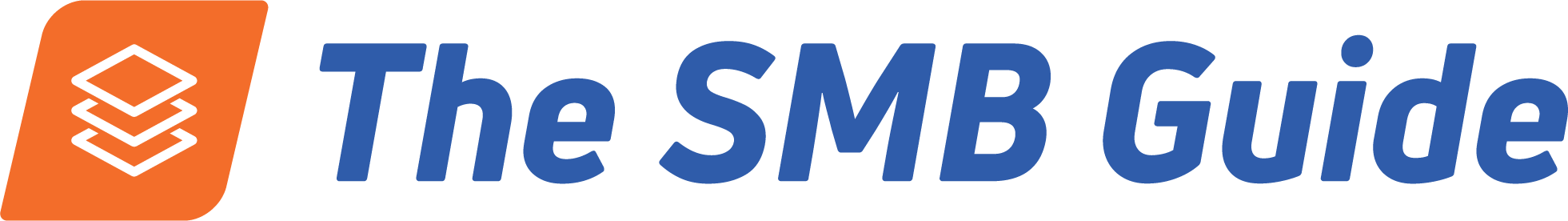 How to Start a Nail Salon (Checklist)Do Market Research	🗹Survey consumers. 	𝥷Research economic studies.	𝥷Study competitors.	𝥷Analyze the demographics of your target market.	𝥷Pass out samples.	𝥷
Create a Business PlanExecutive summary.	𝥷Business description.	𝥷Market analysis.	𝥷Organization management.	𝥷Sales strategy.	𝥷Funding needs.	𝥷Financial projections.	𝥷
Secure FinancingAttract investors.	𝥷Sell equity in your business.Secure a private loan from friends or family.Apply for a loan.	𝥷	Meet with a lender.Fill out the application form.Provide collateral and your credit history.Sign a loan agreement after approval.
Create a Legal EntityChoose your legal structure.	𝥷Register with your State.	𝥷Get an Employer Identification Number (EIN).	𝥷
Find Office/Retail SpaceDetermine if you really need a space	𝥷Calculate costs	Find out what’s in your budget.	𝥷Total utilities.	𝥷Total technology costs.	𝥷Total rent and maintenance.	𝥷Shop around.	𝥷
Purchase InsuranceFind out what type of insurance your business needs.	𝥷Find a provider or agent.	𝥷Purchase a policy.	𝥷
Hire Employees.Write a job description.	𝥷Post on a job board.	𝥷Review applications and resumes.	𝥷Interview candidates.	𝥷Check references.	𝥷Send a job offer.	𝥷Fill out the mandatory IRS forms.	𝥷
Develop Business RelationshipsJoin a chamber of commerce or business association.	𝥷Attend networking events.	𝥷Ask for meetings with suppliers.	𝥷
Brand and AdvertiseCraft your brand.	Write an elevator pitch.	𝥷	Find out who your customers are.	𝥷	Decide what kind of brand personality you want to have.	𝥷	Determine what you want people to associate your brand with.	𝥷Connect with customers through advertising.			Set up email marketing software.	𝥷Set up SMS marketing software.	𝥷Create social media accounts for your business.	𝥷